ОРИЕНТИРОВКА	15.08.2022 года ушел из дома несовершеннолетний Великасов Александр Геннадьевич 2005 года рождения и до настоящего времени не вернулся. Был одет в майку и бриджи бежевого цвета, шлепки черного цвета. Особых примет нет, Рост 175 см, худощавого телосложения. 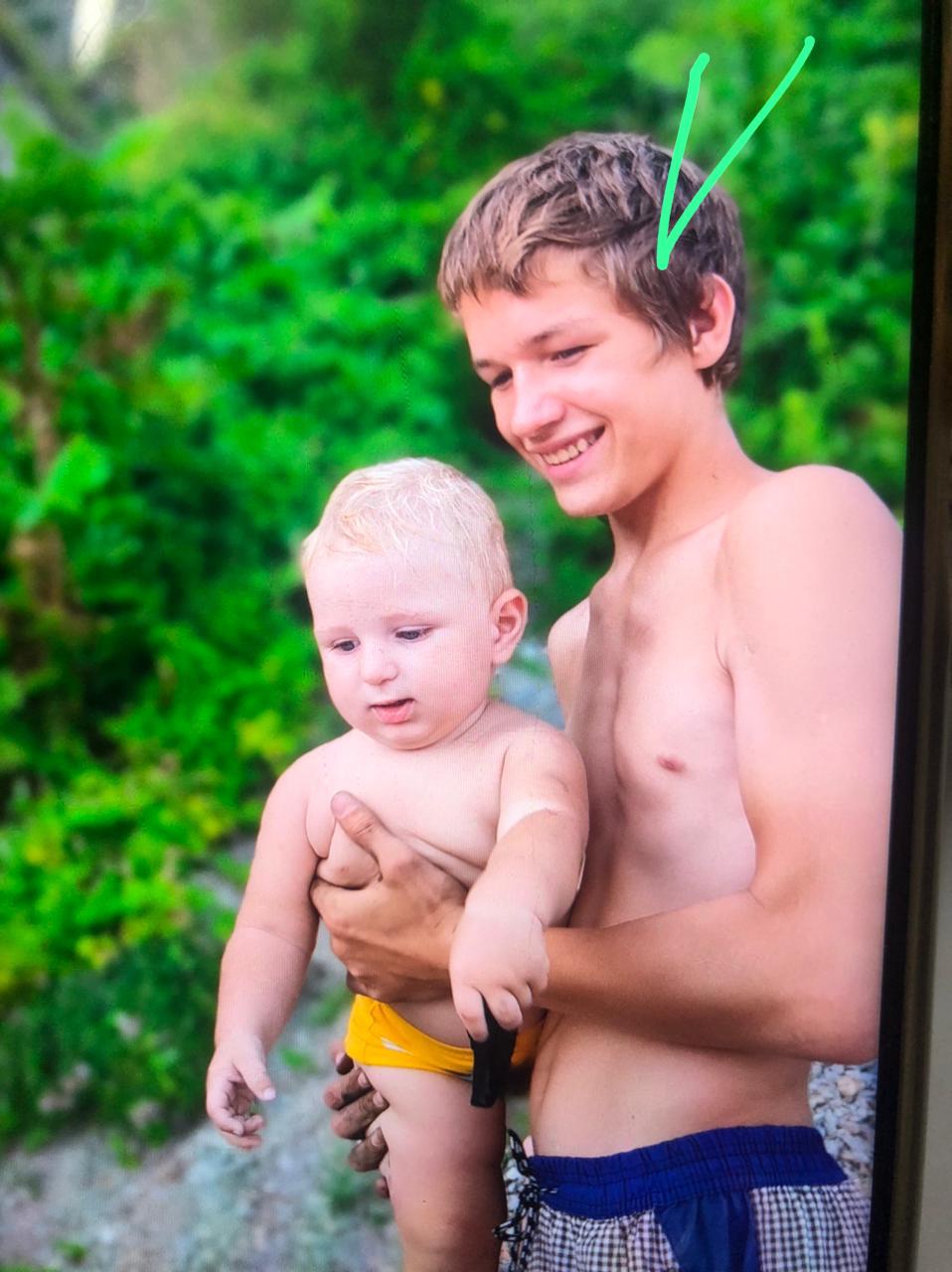 	При наличии информации о нахождении несовершеннолетнего Великасова А.Г. прошу Вас незамедлительно сообщить в дежурную часть ОМВД России по Туапсинскому району по телефонам 8(86167) 2-28-40, 02, 8(86167) 2-31-51.